MICROBIOLOGISTS SOCIETY, INDIA.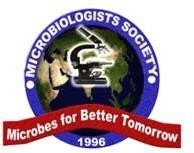 MEMBERSHIP FORM FOR STUDENT(Membership for One/Two years)Name of Student -	---------------------------------------------------------------------------------Subject/Class - ------------------------------------------------------------------------------------------------Phone no - ------------------------------------------------------------------------------------------------e-mail - ------------------------------College Name - -------------------------------------------------- - -----------------------------------------Home Address - ------------------------------------------------------------------------------------------------------------------------------------------------------------------------------------------------I am paying Online Rs - 150 for One Year              [      ] Rs - 200 for Two Years            [      ]as a Membership fees, I will participate in all activities of Microbiologist Society, India.Date - Place -Signature of Student.				Signature of Teacher Co-coordinatorNote – Keep this form with HOD of your Department for Record